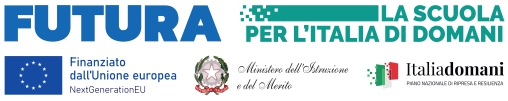 MINISTERO DELL’ISTRUZIONE E DEL MERITOUFFICIO SCOLASTICO REGIONALE PER IL LAZIOIstituto Comprensivo “GIOVANNI FALCONE”Piazzale Hegel, 10 000137 ROMA Tel. 0686891611- Fax 0682000088Cod. Mecc. RMIC8EP00Q - Distretto Scolastico XIII - Cod. Fisc. 97712750583http://www.icgiovannifalconeroma.it/ email - rmic8ep00q@istruzione.it - pec rmic8ep00q@pec.istruzione.itOGGETTO: DICHIARAZIONE DI INSUSSISTENZA CAUSE OSTATIVE PER IL RUOLO DI COLLAUDATORE A VALERE SU:Piano Nazionale Di Ripresa E Resilienza - Missione 4: Istruzione E Ricerca - Componente 1 Potenziamento dell’offerta dei servizi di istruzione: dagli asili nido alle Università Investimento 3.2: Scuola 4.0 - Azione 1 - Next generation classroom – Ambienti di apprendimento innovativiCNP: M4C1I3.2-2022-961-P-25135CUP: J84D23000520006Il sottoscritto DS/prof./Ing…. ___________________________Visto l’art. 53 del D.lgs. 165 del 2001 e successive modifiche; Vista la normativa concernente il limite massimo per emolumenti o retribuzioni (art. 23 ter del dl n. 201/2011, convertito con modificazioni dalla legge n. 214/2011; art. 1, commi 471 e seguenti, della legge n. 147/2013; art. 13 del dl n. 66/2014, convertito con modificazioni dalla legge n. 89/2014);Visto il decreto del Presidente della Repubblica 16 aprile 2013, n. 62 recante il codice di comportamento dei dipendenti pubblici, a norma dell’art. 54 del d.lgs. n. 165/2001; Visto il D.Lgs. n. 33/2013; Consapevole delle sanzioni penali per le ipotesi di dichiarazioni false e mendaci rese ai sensi dell’art. 76 del DPR n. 445/2000, sotto la propria responsabilità 
DICHIARAai sensi dell'art. 47 del D.P.R. 28/12/2000, n° 445, che non sussistono cause di incompatibilità, di astensione e/o di conflitti di interesse nell'espletamento delle attività che si accinge a svolgere.										   F.to									______________________